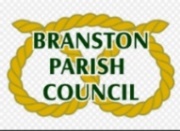 BRANSTON PARISH COUNCILEmail: clerkbranstonparishcouncil@gmail.comwww.branstonparishcouncil.org.uk3 October  2021AGENDA EXTRA ORDINARY MEETING - BRANSTON PARISH COUNCIL MEETING 11TH OCTOBER 2021, 6.00pm CLAYS LANE SPORTS PAVILIONApologies for absenceDeclaration of interest and dispensation requestsTo consider reduction of hedge which surrounds War Memorial (quotation of works tbc)To consider Branston Friends submitting a maintenance programme for the Toad HoleTo consider hosting a family event at the Sports Pavilion, 28th October, 2021UNDER THE PUBLIC (ADMISSION TO MEETINGS) ACT 1960 IN VIEW OF THE SPECIAL NATURE OF THE BUSINESS ABOUT TO BE TRANSACTED, IT IS ADVISABLE IN THE PUBLIC INTEREST THAT THE PUBLIC BE TEMPORARILY EXCLUDED AND THEY ARE INSTRUCTED TO WITHDRAWPavilion Hire EnquiryMike AckroydCllr Mike AckroydChairman – Branston Parish Council